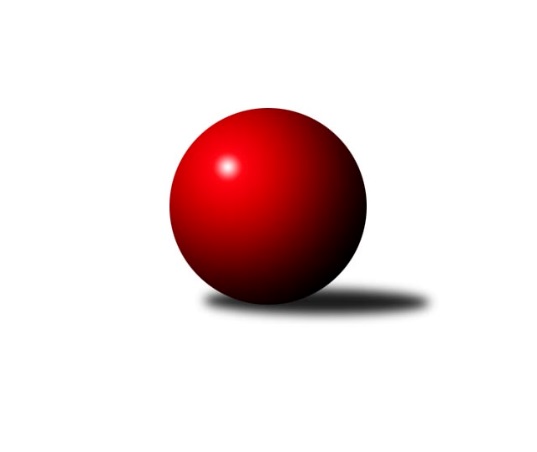 Č.3Ročník 2017/2018	30.9.2017Nejlepšího výkonu v tomto kole: 1689 dosáhlo družstvo: TJ Lokomotiva Liberec BKrajský přebor Libereckého kraje 2017/2018Výsledky 3. kolaSouhrnný přehled výsledků:TJ Dynamo Liberec B	- TJ Doksy D	6:0	1514:1376	5.0:3.0	27.9.TJ Lokomotiva Liberec	- SK Skalice B	5:1	1578:1503	6.0:2.0	28.9.TJ Lokomotiva Liberec B	- SK Skalice C	6:0	1689:1511	7.0:1.0	28.9.TJ Bižuterie Jablonec n. N.  B	- TJ Sokol Blíževedly B	2:4	1566:1579	3.0:5.0	28.9.TJ Doksy C	- TJ Kuželky Česká Lípa B	1:5	1479:1599	2.0:6.0	29.9.SK Plaston Šluknov B	- TJ Kuželky Česká Lípa C	6:0	1618:1296	8.0:0.0	29.9.TJ Doksy B	- TJ Spartak Chrastava	5:1	1556:1447	5.0:3.0	30.9.Tabulka družstev:	1.	TJ Dynamo Liberec B	3	3	0	0	16.0 : 2.0 	15.0 : 9.0 	 1627	6	2.	TJ Kuželky Česká Lípa B	3	3	0	0	15.0 : 3.0 	17.0 : 7.0 	 1647	6	3.	TJ Lokomotiva Liberec B	3	3	0	0	15.0 : 3.0 	16.0 : 8.0 	 1659	6	4.	SK Plaston Šluknov B	3	2	0	1	12.0 : 6.0 	15.0 : 9.0 	 1589	4	5.	TJ Lokomotiva Liberec	3	2	0	1	10.5 : 7.5 	17.0 : 7.0 	 1542	4	6.	TJ Sokol Blíževedly B	3	2	0	1	9.5 : 8.5 	10.0 : 14.0 	 1506	4	7.	TJ Doksy D	3	1	1	1	8.0 : 10.0 	13.5 : 10.5 	 1415	3	8.	TJ Doksy B	3	1	0	2	8.5 : 9.5 	12.0 : 12.0 	 1497	2	9.	TJ Spartak Chrastava	3	1	0	2	8.0 : 10.0 	14.0 : 10.0 	 1507	2	10.	SK Skalice C	3	1	0	2	7.0 : 11.0 	10.0 : 14.0 	 1573	2	11.	SK Skalice B	3	1	0	2	5.5 : 12.5 	10.0 : 14.0 	 1560	2	12.	TJ Doksy C	3	0	1	2	4.0 : 14.0 	5.5 : 18.5 	 1420	1	13.	TJ Bižuterie Jablonec n. N.  B	3	0	0	3	6.0 : 12.0 	10.0 : 14.0 	 1501	0	14.	TJ Kuželky Česká Lípa C	3	0	0	3	1.0 : 17.0 	3.0 : 21.0 	 1419	0Podrobné výsledky kola:	 TJ Dynamo Liberec B	1514	6:0	1376	TJ Doksy D	Ludvík Szabo	 	 187 	 212 		399 	 1:1 	 376 	 	191 	 185		Václav Bláha st.	Marek Valenta	 	 168 	 167 		335 	 1:1 	 330 	 	172 	 158		Klára Stachová	Radek Chomout	 	 211 	 198 		409 	 2:0 	 311 	 	149 	 162		Martina Stachová	st. Holanec, st.	 	 166 	 205 		371 	 1:1 	 359 	 	187 	 172		Aleš Stachrozhodčí: Nejlepší výkon utkání: 409 - Radek Chomout	 TJ Lokomotiva Liberec	1578	5:1	1503	SK Skalice B	Zdeněk Adamec	 	 195 	 188 		383 	 1:1 	 409 	 	193 	 216		Petr Tregner	Miroslav Lapáček	 	 199 	 193 		392 	 2:0 	 347 	 	175 	 172		Jaroslava Kozáková	Bohumír Dušek	 	 188 	 205 		393 	 1:1 	 392 	 	199 	 193		st. Kezer, st.	Anton Zajac	 	 211 	 199 		410 	 2:0 	 355 	 	165 	 190		Petra Javorkovározhodčí: Nejlepší výkon utkání: 410 - Anton Zajac	 TJ Lokomotiva Liberec B	1689	6:0	1511	SK Skalice C	Jana Susková	 	 211 	 231 		442 	 1:1 	 419 	 	222 	 197		Lubomír Sirový	Nataša Kovačovičová	 	 183 	 229 		412 	 2:0 	 358 	 	157 	 201		Jiří Horník	Jana Kořínková	 	 210 	 221 		431 	 2:0 	 370 	 	180 	 190		Martin Zeman	Růžena Obručová	 	 193 	 211 		404 	 2:0 	 364 	 	186 	 178		David Chýlekrozhodčí: Nejlepší výkon utkání: 442 - Jana Susková	 TJ Bižuterie Jablonec n. N.  B	1566	2:4	1579	TJ Sokol Blíževedly B	David Vincze	 	 184 	 220 		404 	 1:1 	 392 	 	218 	 174		Stanislava Kroupová	ml. Seifertová, ml.	 	 176 	 158 		334 	 0:2 	 377 	 	200 	 177		Radim Houžvička	Josef Kuna	 	 224 	 203 		427 	 2:0 	 364 	 	177 	 187		Ludmila Tomášková	Daniel Paterko	 	 193 	 208 		401 	 0:2 	 446 	 	216 	 230		Vlastimil Václavíkrozhodčí: Nejlepší výkon utkání: 446 - Vlastimil Václavík	 TJ Doksy C	1479	1:5	1599	TJ Kuželky Česká Lípa B	Zdeněk Chadraba	 	 184 	 185 		369 	 0:2 	 387 	 	193 	 194		Jiří Ludvík	Eva Šimonová	 	 161 	 163 		324 	 0:2 	 427 	 	213 	 214		Jaroslav Košek	Jakub Šimon	 	 207 	 205 		412 	 1:1 	 406 	 	226 	 180		Petr Jeník	Michal Valeš	 	 169 	 205 		374 	 1:1 	 379 	 	186 	 193		Radek Potůčekrozhodčí: Nejlepší výkon utkání: 427 - Jaroslav Košek	 SK Plaston Šluknov B	1618	6:0	1296	TJ Kuželky Česká Lípa C	Petr Tichý	 	 206 	 204 		410 	 2:0 	 333 	 	177 	 156		Marie Kubánková	Jan Marušák	 	 206 	 193 		399 	 2:0 	 303 	 	138 	 165		Václav Tomšů	Dušan Knobloch	 	 193 	 184 		377 	 2:0 	 314 	 	140 	 174		Tomáš Ludvík	Anita Morkusová	 	 223 	 209 		432 	 2:0 	 346 	 	175 	 171		Libuše Lapešovározhodčí: Nejlepší výkon utkání: 432 - Anita Morkusová	 TJ Doksy B	1556	5:1	1447	TJ Spartak Chrastava	Martina Chadrabová	 	 192 	 177 		369 	 1:1 	 332 	 	152 	 180		Dana Husáková	Miloslav Šimon	 	 208 	 189 		397 	 2:0 	 302 	 	160 	 142		Jaroslav Jeník	Petr Mádl	 	 169 	 190 		359 	 0:2 	 397 	 	199 	 198		Jana Vokounová	Radek Kozák	 	 205 	 226 		431 	 2:0 	 416 	 	195 	 221		Jaroslav Chlumskýrozhodčí: Nejlepší výkon utkání: 431 - Radek KozákPořadí jednotlivců:	jméno hráče	družstvo	celkem	plné	dorážka	chyby	poměr kuž.	Maximum	1.	Jana Susková 	TJ Lokomotiva Liberec B	438.25	298.5	139.8	2.5	2/2	(442)	2.	Jana Kořínková 	TJ Lokomotiva Liberec B	437.25	300.3	137.0	6.8	2/2	(443)	3.	Jaroslav Chlumský 	TJ Spartak Chrastava	432.33	302.3	130.0	4.3	3/3	(447)	4.	Jaroslav Košek 	TJ Kuželky Česká Lípa B	428.67	294.7	134.0	4.7	3/3	(444)	5.	Anita Morkusová 	SK Plaston Šluknov B	428.00	296.5	131.5	4.5	2/2	(432)	6.	Radek Kozák 	TJ Doksy B	421.00	302.0	119.0	5.5	1/1	(431)	7.	Ludvík Szabo 	TJ Dynamo Liberec B	420.50	296.0	124.5	9.5	2/2	(437)	8.	Vlastimil Václavík 	TJ Sokol Blíževedly B	418.00	291.0	127.0	7.7	3/3	(446)	9.	Radek Chomout 	TJ Dynamo Liberec B	417.75	296.0	121.8	9.8	2/2	(433)	10.	Petr Tichý 	SK Plaston Šluknov B	411.25	276.5	134.8	2.8	2/2	(413)	11.	st. Javorek,  st.	SK Skalice B	411.00	289.5	121.5	11.5	2/3	(448)	12.	Josef Kuna 	TJ Bižuterie Jablonec n. N.  B	411.00	290.5	120.5	6.0	2/2	(427)	13.	Petr Jeník 	TJ Kuželky Česká Lípa B	408.00	284.3	123.7	7.7	3/3	(433)	14.	Jiří Ludvík 	TJ Kuželky Česká Lípa B	406.00	278.3	127.7	6.0	3/3	(422)	15.	Anton Zajac 	TJ Lokomotiva Liberec	405.75	285.0	120.8	7.5	2/2	(410)	16.	Lubomír Sirový 	SK Skalice C	405.67	280.0	125.7	5.0	3/3	(419)	17.	Petr Tregner 	SK Skalice B	403.00	292.0	111.0	11.3	3/3	(409)	18.	st. Holanec,  st.	TJ Dynamo Liberec B	402.75	279.3	123.5	5.8	2/2	(436)	19.	st. Kezer,  st.	SK Skalice B	400.67	276.7	124.0	8.3	3/3	(431)	20.	David Chýlek 	SK Skalice C	395.00	276.7	118.3	9.0	3/3	(418)	21.	Růžena Obručová 	TJ Lokomotiva Liberec B	394.00	274.5	119.5	8.8	2/2	(424)	22.	Radek Potůček 	TJ Kuželky Česká Lípa B	393.00	281.0	112.0	8.5	2/3	(407)	23.	Jana Vokounová 	TJ Spartak Chrastava	390.00	278.7	111.3	11.0	3/3	(408)	24.	Nataša Kovačovičová 	TJ Lokomotiva Liberec B	389.75	274.5	115.3	9.3	2/2	(412)	25.	Miloslav Šimon 	TJ Doksy B	388.67	269.3	119.3	6.0	1/1	(397)	26.	Daniel Paterko 	TJ Bižuterie Jablonec n. N.  B	387.00	271.5	115.5	8.5	2/2	(401)	27.	Zdeněk Adamec 	TJ Lokomotiva Liberec	386.00	269.0	117.0	10.0	2/2	(389)	28.	Jan Marušák 	SK Plaston Šluknov B	384.25	265.3	119.0	8.5	2/2	(399)	29.	Václav Bláha  st.	TJ Doksy D	384.00	261.0	123.0	7.5	2/2	(392)	30.	Martin Zeman 	SK Skalice C	384.00	275.5	108.5	12.0	2/3	(398)	31.	Dan Paszek 	TJ Kuželky Česká Lípa C	383.50	268.5	115.0	8.5	2/3	(392)	32.	Dušan Knobloch 	SK Plaston Šluknov B	382.00	272.5	109.5	13.0	2/2	(393)	33.	st. Pašek,  st.	TJ Lokomotiva Liberec	381.50	268.5	113.0	9.0	2/2	(399)	34.	David Vincze 	TJ Bižuterie Jablonec n. N.  B	376.00	274.3	101.8	10.8	2/2	(412)	35.	Jiří Horník 	SK Skalice C	374.00	263.3	110.7	8.0	3/3	(385)	36.	Marie Kubánková 	TJ Kuželky Česká Lípa C	373.67	267.7	106.0	8.7	3/3	(422)	37.	Petra Javorková 	SK Skalice B	373.50	278.0	95.5	15.5	2/3	(392)	38.	Miroslav Lapáček 	TJ Lokomotiva Liberec	369.00	269.8	99.3	16.0	2/2	(392)	39.	Radim Houžvička 	TJ Sokol Blíževedly B	368.00	258.0	110.0	9.0	2/3	(377)	40.	Aleš Stach 	TJ Doksy D	367.50	266.0	101.5	13.0	2/2	(383)	41.	Petr Mádl 	TJ Doksy B	365.00	262.5	102.5	11.5	1/1	(371)	42.	Ludmila Tomášková 	TJ Sokol Blíževedly B	365.00	269.3	95.7	12.7	3/3	(391)	43.	Miloš Merkl 	TJ Sokol Blíževedly B	361.50	271.5	90.0	13.0	2/3	(365)	44.	Martina Chadrabová 	TJ Doksy B	361.50	272.0	89.5	17.0	1/1	(369)	45.	Libuše Lapešová 	TJ Kuželky Česká Lípa C	356.33	257.3	99.0	16.0	3/3	(376)	46.	Václav Líman 	TJ Doksy B	353.00	255.0	98.0	10.0	1/1	(353)	47.	Dana Husáková 	TJ Spartak Chrastava	345.33	239.0	106.3	11.0	3/3	(360)	48.	Jiří Kraus 	TJ Kuželky Česká Lípa C	342.00	246.5	95.5	13.5	2/3	(347)	49.	Kateřina Stejskalová 	TJ Doksy B	338.00	255.5	82.5	14.5	1/1	(344)	50.	Petra Kozáková 	TJ Doksy C	328.00	245.5	82.5	20.0	2/2	(339)	51.	Martina Stachová 	TJ Doksy D	326.00	245.0	81.0	18.0	2/2	(341)	52.	Jaroslav Jeník 	TJ Spartak Chrastava	320.00	241.5	78.5	19.0	2/3	(338)		Zdeněk Pecina  st.	TJ Dynamo Liberec B	441.00	290.0	151.0	4.0	1/2	(441)		Jiří Coubal 	TJ Kuželky Česká Lípa B	428.00	291.0	137.0	5.0	1/3	(428)		Libor Křenek 	SK Skalice C	428.00	302.0	126.0	10.0	1/3	(428)		Michal Buga 	TJ Bižuterie Jablonec n. N.  B	414.00	282.0	132.0	12.0	1/2	(414)		Natálie Kozáková 	TJ Doksy C	395.00	251.0	144.0	8.0	1/2	(395)		ml. Klíma,  ml.	TJ Doksy D	395.00	263.0	132.0	9.0	1/2	(395)		Jakub Šimon 	TJ Doksy C	395.00	276.0	119.0	8.5	1/2	(412)		Bohumír Dušek 	TJ Lokomotiva Liberec	393.00	272.0	121.0	7.0	1/2	(393)		Stanislava Kroupová 	TJ Sokol Blíževedly B	392.00	267.0	125.0	10.0	1/3	(392)		Karel Mottl 	TJ Spartak Chrastava	379.00	260.0	119.0	8.0	1/3	(379)		Michal Valeš 	TJ Doksy C	374.00	279.0	95.0	19.0	1/2	(374)		Zdeněk Chadraba 	TJ Doksy C	369.00	262.0	107.0	9.5	1/2	(369)		Tereza Kozáková 	TJ Doksy C	366.00	270.0	96.0	14.0	1/2	(366)		Věra Navrátilová 	SK Plaston Šluknov B	364.00	257.0	107.0	15.0	1/2	(364)		Martina Landová 	SK Skalice B	354.00	261.0	93.0	15.0	1/3	(354)		Jaroslava Kozáková 	SK Skalice B	347.00	258.0	89.0	15.0	1/3	(347)		Kamila Klímová 	TJ Doksy D	346.00	251.5	94.5	13.5	1/2	(356)		Eva Šimonová 	TJ Doksy C	334.00	232.5	101.5	13.5	1/2	(344)		ml. Seifertová,  ml.	TJ Bižuterie Jablonec n. N.  B	333.00	258.0	75.0	16.0	1/2	(334)		Marek Valenta 	TJ Dynamo Liberec B	331.00	245.0	86.0	21.0	1/2	(335)		Klára Stachová 	TJ Doksy D	330.00	236.0	94.0	14.0	1/2	(330)		Stanislava Hřebenová 	TJ Sokol Blíževedly B	319.00	233.0	86.0	32.0	1/3	(319)		Hana Kominíková 	TJ Bižuterie Jablonec n. N.  B	315.00	256.0	59.0	31.0	1/2	(315)		Tomáš Ludvík 	TJ Kuželky Česká Lípa C	314.00	234.0	80.0	19.0	1/3	(314)		Filip Doležal 	TJ Doksy C	307.00	220.0	87.0	19.0	1/2	(307)		Václav Tomšů 	TJ Kuželky Česká Lípa C	303.00	228.0	75.0	22.0	1/3	(303)Sportovně technické informace:Starty náhradníků:registrační číslo	jméno a příjmení 	datum startu 	družstvo	číslo startu
Hráči dopsaní na soupisku:registrační číslo	jméno a příjmení 	datum startu 	družstvo	Program dalšího kola:4. kolo5.10.2017	čt	17:00	TJ Lokomotiva Liberec - TJ Doksy B	5.10.2017	čt	17:00	TJ Lokomotiva Liberec B - TJ Dynamo Liberec B	5.10.2017	čt	17:00	TJ Spartak Chrastava - TJ Kuželky Česká Lípa B	5.10.2017	čt	17:00	TJ Doksy D - TJ Kuželky Česká Lípa C	5.10.2017	čt	18:00	TJ Bižuterie Jablonec n. N.  B - TJ Doksy C	6.10.2017	pá	17:00	SK Skalice B - SK Skalice C	7.10.2017	so	14:00	TJ Sokol Blíževedly B - SK Plaston Šluknov B	Nejlepší šestka kola - absolutněNejlepší šestka kola - absolutněNejlepší šestka kola - absolutněNejlepší šestka kola - absolutněNejlepší šestka kola - dle průměru kuželenNejlepší šestka kola - dle průměru kuželenNejlepší šestka kola - dle průměru kuželenNejlepší šestka kola - dle průměru kuželenNejlepší šestka kola - dle průměru kuželenPočetJménoNázev týmuVýkonPočetJménoNázev týmuPrůměr (%)Výkon1xVlastimil VáclavíkBlíževedly B4462xRadek KozákDoksy B115.644313xJana SuskováLok. Liberec B4421xJaroslav KošekČ. Lípa B114.574271xAnita MorkusováSK Plaston Šluk4321xVlastimil VáclavíkBlíževedly B114.154463xJana KořínkováLok. Liberec B4313xJana SuskováLok. Liberec B114.014421xRadek KozákDoksy B4313xJaroslav ChlumskýChrastava 111.624162xJaroslav KošekČ. Lípa B4272xAnita MorkusováSK Plaston Šluk111.27432